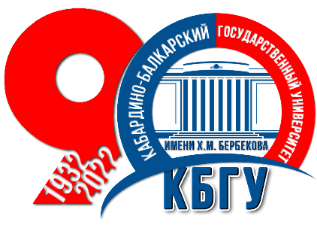 РезультатыОткрытой олимпиады КБГУ по социологии20.03.2022 г.10 классы10 классы10 классы10 классы№ФИООбщеобразовательное учреждениеМестоБАХОВ Алихан БеслановичМКОУ «СОШ № 9 с углубленным изучением отдельных предметов» г.о. Нальчик1БАДРАКОВА Лина АлимовнаМКОУ «Лицей № 2» г.о. Нальчик2КУМЫКОВА Элина РезуановнаГБОУ «Дворец творчества детей и молодежи» Министерства просвещения, науки и по делам молодежи КБР, МКОУ «Лицей № 2» г.о. Нальчик311 классы11 классы11 классы11 классы№ФИООбщеобразовательное учреждениеМестоЭРГАНОКОВА Амина МуратовнаМКОУ «СОШ № 20» г.о. Нальчик1БЕГИДОВА Лаура ЗауровнаМКОУ «СОШ № 20» г.о. Нальчик2ШУГУШЕВА Фатима МуаедовнаМОУ «СОШ № 4» с.п. Заюково Баксанского района2СОГОВА Дана АндзоровнаМОУ «СОШ № 4» с.п. Заюково Баксанского района3КАЖАРОВА Дисана ВалерьевнаМКОУ «СОШ № 27» г.о. Нальчик3